Pilisborosjenő Község Önkormányzat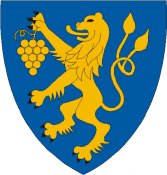 Humán és Vnyk Bizottság_______________________________________________________________M E G H Í V Ó Pilisborosjenő Község Önkormányzat képviselő-testületénekHumán és Vnyk Bizottságának 2017. október 11-én tartandó rendkívüli üléséreAz ülés helyszíne: 2097 Pilisborosjenő, Fő út 16. (Polgármesteri Iroda)Az ülés időpontja: 2017. október 11. 08.30 óraNAPIRENDI PONTOKJavaslat a Reichel József Művelődési Ház és Könyvtár működésével összefüggő döntések meghozataláraElőterjesztő: Küller János polgármesterMegtárgyalja: Humán és Vnyk. BizottságJavaslat az Általános Iskola 2018/2019-es tanévi felvételi körzethatára megállapításának véleményezésreElőterjesztő: Küller János polgármesterMegtárgyalja: Humán és Vnyk. BizottságJavaslat „ovifoci” pályázaton való indulásraElőterjesztő: Küller János polgármesterMegtárgyalja: Pénzügyi és Gazdasági Bizottság és Humán és Vnyk. BizottságJavaslat óvodabővítésre vonatkozó pályázaton való indulásraElőterjesztő: Küller János polgármesterMegtárgyalja: Pénzügyi és Gazdasági Bizottság és Humán és Vnyk. BizottságRendkívüli ülés indoka: A pályázatok benyújtási határidejére tekintettel a döntés meghozatala szükséges, ezért rendkívüli ülést hívott össze polgármester úr október 12-re.Pilisborosjenő, 2017. október 10.Peltzer Ferenc       elnök